TOREK, 12.5.20SLOVENŠČINAAli si kdaj bil v zagati, ko moraš napisati besedico NEBO ali NE BO? Si pripravljen, da se naučiš pravilne uporabe? V DZ 2. del na strani 71 preberi naslov in si oglej ilustraciji.Preberi besedilo in po branju ustno odgovori na vprašanja.Kdaj je beseda NEBO napisana skupaj? Kdaj pa je napisano NE BO narazen?Kakšno je bilo zjutraj nebo?Kam se je odpravil Uroš?Kam je odšel dedek?Kaj so čez nekaj časa prekrili oblaki?Kaj je upal dedek?Kam se je oziral dedek, ko je šel proti Gospodični?Česa se je bal?Zakaj se je razjasnilo nebo?Zakaj je bil dedek vesel?1., 2. nalogaPreberi navodili in samostojno reši nalogi. Rešitve imaš čisto spodaj.Morda ti bo v pomoč, če ti povem, kako sem se sama naučila razlike?Takole: 
Če ne maraš ričeta in ti ga starši silijo za kosilo, rečeš: »Ne, ne, ne bom ga jedel !« Nebo (jasno, oblačno, sončno…) se vedno drži skupaj, nikoli se ne raztrga        Bo sedaj lažje?GLASBENA UMETNOST in ŠPORTKer imamo prijetno spomladansko vreme, pojdi na sprehod v gozd ali na takšen kraj, kjer ne boš srečal veliko ljudi. Če se pa vseeno srečaš s kakšnim sošolcem ali prijateljem, ga na varni razdalji pozdravi. Na sprehod ne greš, ampak v spremstvu odrasle osebe. Na sprehodu poslušaj zvoke v okolju,  poimenuj zvok in izvor zvoka in opazuj okolico. Zagotovo boš opazil kakšne zanimivosti, značilnosti .... Rešitve za slovenščino: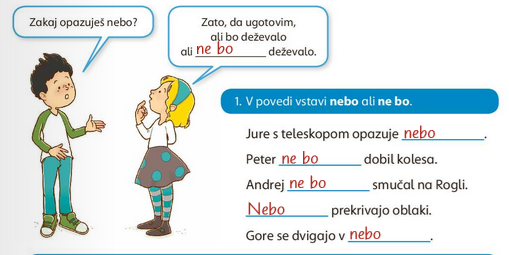 